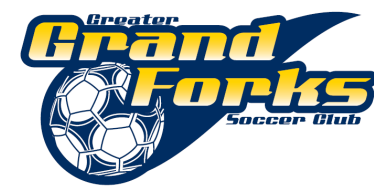 Greater Grand Forks Grand Forks Soccer Club MeetingFebruary 11th, 20138:00pm-Italian Moon   Present: Byron Stancliff, Eric Myrold, Joan Huus, Teresa Blile, Paula Leake, Kathy Rustebakke, Karna Loyland , Patty Olsen, Julie Vorachek, Jeanene Swartz, Marco CampverdeAbsent: Denise SimonGuests: Julie KinnenbergI. The meeting was called to order at 8:01 II. Approval of Minutes from Previous Meeting ‐ Motion to approve by Joan Huus; seconded by Paula Leake; passed unanimously.III.  Treasurer’s Report: Denise absentIV.  Registrar Report: Summer registrations received: 69 boys; 55 girls		Approximately 150 currently participating in the indoor programV. Vice-President Comments: Byron was wondering if we are currently doing enough to get the summer program out to the general public. He suggested we continue to update the website Buran thanked Marco for his accomplishments in the indoor program.VI. DOC: MarcoShared the successes of the indoor program thus far. VII. Public CommentJulie Kinnenberg shared how much her children are enjoying the indoor programVIII. New Business	a. Tournament Update:		June 7-9 NESA (Maplewood, MN)		June 28-30: Tri-City (Fargo)		July 12-14: Schwan Cup (Blaine)		July 26-28: League Tournament	b. Team Formation:		Boys: U9, U10, 2-U12(equally split), U14, U16, U18		Girls: 2 U9 (equally split), U10, U12, U14, U16	c. Equipment/Indoor volunteer sign up sheet:  Patty:indoor sign up online to 			help	d. Fundraising Update: Jeanene ;  1600,00 raised to date 	e. League Update: Teams (age groups) need to be submitted by March 15th. Each team will play each other once. Teams enrolled in league to date: Bismarck, Minot, Jamestown, West Fargo and Grand Forks.	f. Hosting State Tournament: July 26-28 Motion was made by Joan Huus to pursue hosting the league tournament.  Seconded by Julie Voracheck. Motion carried. We will have more discussion on this topic at March meeting.	g. GGFSC “gear” order: Request for parent gear. Also suggested players have practice uniforms. Marco and Joan suggested we explore clothing options from Inprints as well as Matt Stengl.	h. Summer Academy Discussion-Tentative 5,6,7 year olds. More discussion at March meeting.	i. Advertising Banner: There are options for this just need more time.	j. Indoor “bubble” committee formation/discussion: committee to be formed to work on a possible sports bubble.	k. Non-Club member guest passes: $50.00 pass to register with the club when playing as a guest. ($35.00 club, $11.00 state, $4.00 processing)IX. Other: British Soccer Camp (Grand Forks, East Grand Forks) the first week in June.X. Meeting adjourned at 9:49 by unanimous consent.Respectively Submitted,Joan HuusSecretary-Greater Grand Forks Soccer Club